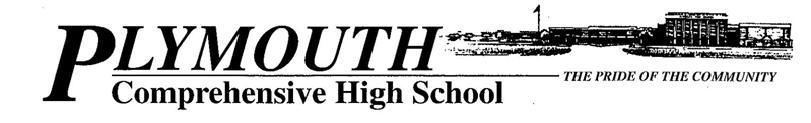 December 13, 2013Dear Parent and Guardian of Eleventh Grade Student,Plymouth High School Counseling Department takes great pride in our state-wide comprehensive counseling program.  One aspect of this program is the Plymouth Educational Planning Talk (PEP Talk).  It is the responsibility of all Plymouth District parents to schedule and participate in a PEP Talk along with their child in grades 3, 6, 8, 9, 11.The eleventh grade PEP talks are specially designed conferences for you and your child to focus on their current strengths and interests, educational and career development plans, and information needed in preparation for post-secondary goals.  Parent involvement in the educational and career planning process is the key factor in successful preparation for the future.  The goal of these conferences is for each student to take ownership in their educational and career planning and to see a clear purpose for what they are learning.  Due to all of these factors, the district expects 100% participation for the PEP talks.This letter is to inform you that you can still contact the Plymouth High School Counseling Office at (920) 892-6911, extension 1489, to schedule a conference time with our secretary, Mrs.Gradinjan.  The conference is an individual conference with you, your child, and your child’s School Counselor.  A copy of this letter will be placed in your child’s cumulative file if you choose not to participate in a PEP Talk.Our district wants to ensure the success of all students. One impact of the PEP Talks is that students will be motivated and have purpose while in school and be better prepared for postsecondary options upon graduation.Sincerely,Plymouth High School Counseling Department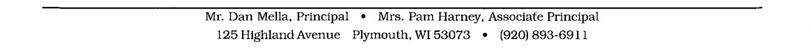 